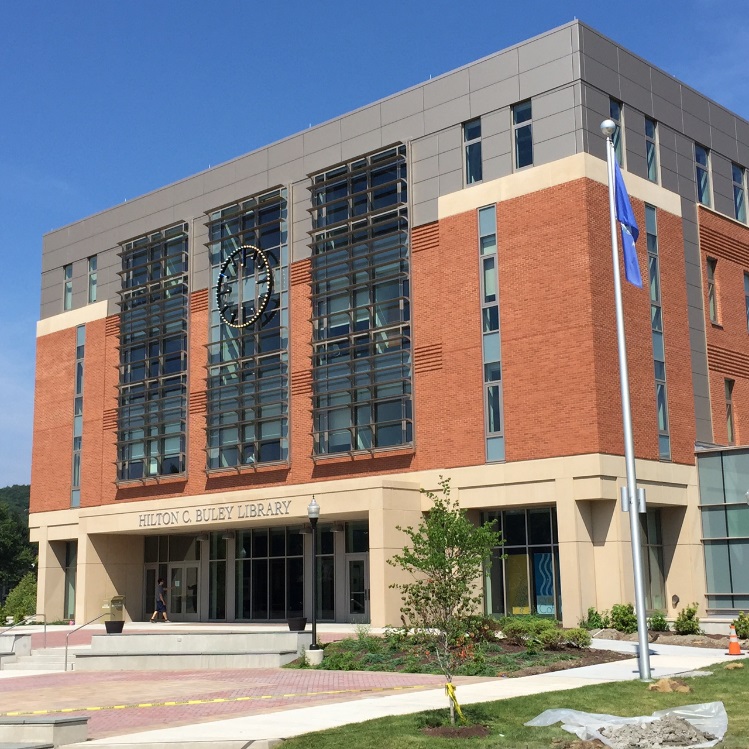 Master of Library and Information ScienceDegree portfolio[Your Name Here] | Southern Connecticut State University | [Month/Year]MLIS Student Goals and Learning Outcomes List of Courses Completed to Fulfill MLIS Degree Capstone ExperienceReflection on Student Learning OutcomesPersonal Goals and Professional Development PlanResume MLIS Student Goals and Learning OutcomesList of Courses Completed to Fulfill MLIS DegreeCapstone ExperienceInsert Special Project or Thesis (text document only, no links)Reflection on Student Learning OutcomesPersonal Goals and Professional Development PlanResume